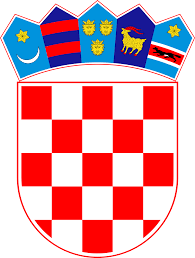 OBRAZAC POZIVA ZA ORGANIZACIJU VIŠEDNEVNE IZVANUČIONIČKE NASTAVE1. Prije potpisivanja ugovora za ponudu odabrani davatelj usluga dužan je dostaviti ili dati školi na uvid:a) dokaz o registraciji (preslika izvatka iz sudskog ili obrtnog registra) iz kojeg je razvidno da je davatelj usluga registriran za obavljanje djelatnosti turističke agencije,b) dokaz o registraciji turističke agencije sukladno posebnom propisu kojim je uređeno pružanje usluga u turizmu (preslika rješenja nadležnog ureda državne uprave o ispunjavanju propisanih uvjeta za pružanje usluga turističke agencije – organiziranje paket-aranžmana, sklapanje ugovora i provedba ugovora o paket-aranžmanu, organizaciji izleta, sklapanje i provedba ugovora o izletu ili uvid u popis turističkih agencija koje na svojim mrežnim stranicama objavljuje ministarstvo nadležno za turizam).2. Mjesec dana prije realizacije ugovora odabrani davatelj usluga dužan je dostaviti ili dati školi na uvid:a) dokaz o osiguranju jamčevine za slučaj nesolventnosti (za višednevnu ekskurziju ili višednevnu terensku nastavu),b) dokaz o osiguranju od odgovornosti za štetu koju turistička agencija prouzroči neispunjenjem, djelomičnim ispunjenjem ili neurednim ispunjenjem obveza iz paket-aranžmana (preslika polica).3. U slučaju da se poziv objavljuje sukladno čl. 13. st. 12. Pravilnika, dokaz iz točke 2. dostavlja se sedam (7) dana prije realizacije ugovora.Napomena:1) Pristigle ponude trebaju sadržavati i u cijenu uključivati:a) prijevoz sudionika isključivo prijevoznim sredstvima koji udovoljavaju propisima,b) osiguranje odgovornosti i jamčevine.2) Ponude trebaju biti:a) u skladu s posebnim propisima kojima se uređuje pružanje usluga u turizmu i obavljanje ugostiteljske djelatnosti ili sukladno posebnim propisima,b) razrađene prema traženim točkama i s iskazanom ukupnom cijenom za pojedinog učenika.3) U obzir će se uzimati ponude zaprimljene poštom na školsku ustanovu do navedenoga roka (dana i sata), odnosno e-poštom ako se postupak provodi sukladno čl. 13. st. 13. ovoga Pravilnika.4) Školska ustanova ne smije mijenjati sadržaj obrasca poziva, već samo popunjavati prazne rubrike te ne smije upisati naziv objekta u kojemu se pružaju usluge smještaja sukladno posebnome propisu kojim se uređuje obavljanje ugostiteljske djelatnosti (npr. hotela, hostela i dr.).5) Potencijalni davatelj usluga ne može dopisivati i nuditi dodatne pogodnosti.REPUBLIKA HRVATSKA                                                                  OSNOVNA ŠKOLA SPINUT                                                                                                   Teslina 12, 21000 Split                                                                                              KLASA: 602-01/23-09/25                                                                                                                                        URBROJ: 2181-1-277-23-1                                                                                                           Split, 06.12.2023.  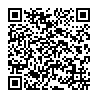 Broj poziva7.a,b,c/2024.
1.Podaci o školi:Podaci o školi:Upisati tražene podatke:Upisati tražene podatke:Upisati tražene podatke:Upisati tražene podatke:Upisati tražene podatke:Upisati tražene podatke:Naziv škole:Naziv škole:OŠ SPINUTOŠ SPINUTOŠ SPINUTOŠ SPINUTOŠ SPINUTOŠ SPINUTAdresa:Adresa:TESLINA 12TESLINA 12TESLINA 12TESLINA 12TESLINA 12TESLINA 12Mjesto:Mjesto:SPLITSPLITSPLITSPLITSPLITSPLITE-adresa na koju se dostavlja poziv:E-adresa na koju se dostavlja poziv: Predati u tajništvu škole ili poslati poštom Predati u tajništvu škole ili poslati poštom Predati u tajništvu škole ili poslati poštom Predati u tajništvu škole ili poslati poštom Predati u tajništvu škole ili poslati poštom Predati u tajništvu škole ili poslati poštom2.Korisnici usluge su učenici:Korisnici usluge su učenici:Osmih  (7 a, b, c)
Osmih  (7 a, b, c)
Osmih  (7 a, b, c)
razredarazredarazreda3.Tip putovanja:Tip putovanja:Uz planirano upisati broj dana i noćenja: Uz planirano upisati broj dana i noćenja: Uz planirano upisati broj dana i noćenja: Uz planirano upisati broj dana i noćenja: Uz planirano upisati broj dana i noćenja: Uz planirano upisati broj dana i noćenja: a)Škola u prirodidanadanadananoćenjanoćenjanoćenjab)Višednevna terenska nastavadanadanadananoćenjanoćenjanoćenjac)Školska ekskurzija3    dana3    dana3    dana2  noćenja2  noćenja2  noćenjad)Posjetdanadanadananoćenjanoćenjanoćenja4.OdredišteOdredišteUpisati područje, ime/imena države/država:Upisati područje, ime/imena države/država:Upisati područje, ime/imena države/država:Upisati područje, ime/imena države/država:Upisati područje, ime/imena države/država:Upisati područje, ime/imena države/država:a)Područje u Republici HrvatskojISTRA
ISTRA
ISTRA
ISTRA
ISTRA
ISTRA
b)Država/e u inozemstvu5.Planirano vrijeme realizacije(predložiti u okvirnom terminu od dva tjedna):Planirano vrijeme realizacije(predložiti u okvirnom terminu od dva tjedna):8.
travnja
10.
travnja
travnja
2024.
5.Planirano vrijeme realizacije(predložiti u okvirnom terminu od dva tjedna):Planirano vrijeme realizacije(predložiti u okvirnom terminu od dva tjedna):DatumMjesecDatumMjesecMjesecGodina6.Broj sudionika:Broj sudionika:Upisati broj:Upisati broj:Upisati broj:Upisati broj:Upisati broj:Upisati broj:a)Predviđeni broj učenika71
71
s mogućnošću odstupanja za tri učenikas mogućnošću odstupanja za tri učenikas mogućnošću odstupanja za tri učenikas mogućnošću odstupanja za tri učenikab)Predviđeni broj učitelja5 pratitelja5 pratitelja5 pratitelja5 pratitelja5 pratitelja5 pratiteljac)Očekivani broj gratis ponuda za učenike3 
3 
3 
3 
3 
3 
7.Plan puta:Plan puta:Upisati traženo:Upisati traženo:Upisati traženo:Upisati traženo:Upisati traženo:Upisati traženo:Mjesto polaskaMjesto polaskaSplit
Split
Split
Split
Split
Split
Imena mjesta (gradova i/ili naselja) koja se posjećuju:Imena mjesta (gradova i/ili naselja) koja se posjećuju:Rijeka,Trsat, Poreč, NP Brijuni, Pula, Višnjan ,Opatija
Rijeka,Trsat, Poreč, NP Brijuni, Pula, Višnjan ,Opatija
Rijeka,Trsat, Poreč, NP Brijuni, Pula, Višnjan ,Opatija
Rijeka,Trsat, Poreč, NP Brijuni, Pula, Višnjan ,Opatija
Rijeka,Trsat, Poreč, NP Brijuni, Pula, Višnjan ,Opatija
Rijeka,Trsat, Poreč, NP Brijuni, Pula, Višnjan ,Opatija
8.Vrsta prijevoza:Vrsta prijevoza:Traženo označiti s X ili dopisati kombinacije:Traženo označiti s X ili dopisati kombinacije:Traženo označiti s X ili dopisati kombinacije:Traženo označiti s X ili dopisati kombinacije:Traženo označiti s X ili dopisati kombinacije:Traženo označiti s X ili dopisati kombinacije:a)Autobus koji udovoljava zakonskim propisima za prijevoz učenika        X( ne na kat)
        X( ne na kat)
        X( ne na kat)
        X( ne na kat)
        X( ne na kat)
        X( ne na kat)
b)Vlakc)BrodX Brijuni
X Brijuni
X Brijuni
X Brijuni
X Brijuni
X Brijuni
d)Zrakoplove)Kombinirani prijevoz9.Smještaj i prehrana:Smještaj i prehrana:Označiti s X ili dopisati traženo:Označiti s X ili dopisati traženo:Označiti s X ili dopisati traženo:Označiti s X ili dopisati traženo:Označiti s X ili dopisati traženo:Označiti s X ili dopisati traženo:a)Hostelb)Hotel, ako je moguće:(X) Hotel 3 ili 4 zvijezdice(X) Hotel 3 ili 4 zvijezdice(X) Hotel 3 ili 4 zvijezdice(X) Hotel 3 ili 4 zvijezdice(X) Hotel 3 ili 4 zvijezdice(X) Hotel 3 ili 4 zvijezdice☐bliže centru gradaPorečPorečPorečPorečPorečPoreč☐izvan grada s mogućnošću korištenja javnog prijevoza(Ime grada/gradova)(Ime grada/gradova)(Ime grada/gradova)(Ime grada/gradova)(Ime grada/gradova)(Ime grada/gradova)☐nije bitna udaljenost od grada(Ime grada/gradova)(Ime grada/gradova)(Ime grada/gradova)(Ime grada/gradova)(Ime grada/gradova)(Ime grada/gradova)c)Pansiond)Prehrana na bazi polupansionae)Prehrana na bazi punoga pansiona     X     X     X     X     X     Xf)Drugi zahtjevi vezano uz smještaj i/ili prehranu (npr. za učenike s teškoćama, zdravstvenim problemima ili posebnom prehranom i sl.)Ručak izvan hotela na usputnim odredištima. Posebna prehrana za učenike s posebnim režimom prehrane. Ručak izvan hotela na usputnim odredištima. Posebna prehrana za učenike s posebnim režimom prehrane. Ručak izvan hotela na usputnim odredištima. Posebna prehrana za učenike s posebnim režimom prehrane. Ručak izvan hotela na usputnim odredištima. Posebna prehrana za učenike s posebnim režimom prehrane. Ručak izvan hotela na usputnim odredištima. Posebna prehrana za učenike s posebnim režimom prehrane. Ručak izvan hotela na usputnim odredištima. Posebna prehrana za učenike s posebnim režimom prehrane. 10.U cijenu ponude uračunati:U cijenu ponude uračunati:Upisati traženo s imenima svakog muzeja, nacionalnog parka ili parka prirode, dvorca, grada, radionice i sl.:Upisati traženo s imenima svakog muzeja, nacionalnog parka ili parka prirode, dvorca, grada, radionice i sl.:Upisati traženo s imenima svakog muzeja, nacionalnog parka ili parka prirode, dvorca, grada, radionice i sl.:Upisati traženo s imenima svakog muzeja, nacionalnog parka ili parka prirode, dvorca, grada, radionice i sl.:Upisati traženo s imenima svakog muzeja, nacionalnog parka ili parka prirode, dvorca, grada, radionice i sl.:Upisati traženo s imenima svakog muzeja, nacionalnog parka ili parka prirode, dvorca, grada, radionice i sl.:a)Ulaznice za Amfiteatar, NP Brijuni,zvjezdarnica
 Amfiteatar, NP Brijuni,zvjezdarnica
 Amfiteatar, NP Brijuni,zvjezdarnica
 Amfiteatar, NP Brijuni,zvjezdarnica
 Amfiteatar, NP Brijuni,zvjezdarnica
 Amfiteatar, NP Brijuni,zvjezdarnica
b)Sudjelovanje u radionicamac)Turističkog vodiča za razgled grada(sva navedena odredišta)(sva navedena odredišta)(sva navedena odredišta)(sva navedena odredišta)(sva navedena odredišta)(sva navedena odredišta)11.U cijenu uključiti i stavke putnog osiguranja od:U cijenu uključiti i stavke putnog osiguranja od:U cijenu uključiti i stavke putnog osiguranja od:U cijenu uključiti i stavke putnog osiguranja od:Traženo označiti s X ili dopisati (za br. 12):Traženo označiti s X ili dopisati (za br. 12):Traženo označiti s X ili dopisati (za br. 12):Traženo označiti s X ili dopisati (za br. 12):a)posljedica nesretnoga slučaja i bolesti na putovanju u inozemstvuposljedica nesretnoga slučaja i bolesti na putovanju u inozemstvuposljedica nesretnoga slučaja i bolesti na putovanju u inozemstvub)zdravstvenog osiguranja za vrijeme puta i boravka u inozemstvuzdravstvenog osiguranja za vrijeme puta i boravka u inozemstvuzdravstvenog osiguranja za vrijeme puta i boravka u inozemstvuc)otkaza putovanjaotkaza putovanjaotkaza putovanjaX
X
X
X
d)troškova pomoći povratka u mjesto polazišta u slučaju nesreće i bolestitroškova pomoći povratka u mjesto polazišta u slučaju nesreće i bolestitroškova pomoći povratka u mjesto polazišta u slučaju nesreće i bolestiX
X
X
X
e)oštećenja i gubitka prtljageoštećenja i gubitka prtljageoštećenja i gubitka prtljageX
X
X
X
12. Dostava ponuda:12. Dostava ponuda:12. Dostava ponuda:12. Dostava ponuda:12. Dostava ponuda:12. Dostava ponuda:12. Dostava ponuda:12. Dostava ponuda:12. Dostava ponuda:Rok dostave ponuda jeRok dostave ponuda jeRok dostave ponuda je14.12.2023.  godine do 12,00 sati.14.12.2023.  godine do 12,00 sati.14.12.2023.  godine do 12,00 sati.14.12.2023.  godine do 12,00 sati.14.12.2023.  godine do 12,00 sati.14.12.2023.  godine do 12,00 sati.Razmatranje ponuda održat će se u školi danaRazmatranje ponuda održat će se u školi danaRazmatranje ponuda održat će se u školi danaRazmatranje ponuda održat će se u školi danaRazmatranje ponuda održat će se u školi dana19.12.2023.19.12.2023.16,30  u sati16,30  u sati